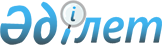 Қазақстан Республикасы Үкiметiнiң 1996 жылғы 31 қаңтардағы N 132 қаулысына өзгерiстер мен толықтыру енгiзу туралы
					
			Күшін жойған
			
			
		
					Қазақстан Республикасы Үкiметiнiң қаулысы 1997 жылғы 30 желтоқсандағы N 1862. Күші жойылды - ҚР Үкіметінің 2003.11.11. N 1128 қаулысымен.(P031128)

      Қазақстан Республикасының Үкiметi қаулы етедi: 

      "Орталық Азия ынтымақтасу және даму банкi Кеңесiне уәкiлдi өкiл және оның орынбасарын тағайындау туралы" Қазақстан Республикасы Үкiметiнiң 1996 жылғы 31 қаңтардағы N 132 қаулысына  мынадай өзгерiстер мен толықтыру енгiзiлсiн: 

      2-тармақта: 

      екiншi абзац мынадай редакцияда жазылсын: 

      "Аймақаралық маңызы бар инвестициялық жобаларды қаржыландыру жөнiндегi мемлекетаралық Кеңестiң Аткомындағы "Қазақстан Республикасының уәкiлдi өкiлi С.Д.Пiрiмбетов Орталық Азия ынтымақтастық және даму банкiнiң Кеңесiндегi Қазақстан Республикасының уәкiлдi өкiлi болып тағайындалсын"; 

     үшiншi абзац төртiншi абзац болып есептелсiн; 

     мынадай мазмұндағы бесiншi абзацпен толықтырылсын: 

     "М.К.Кетебаев Орталық Азия ынтымақтастық және даму банкiнiң Кеңесiндегi Қазақстан Республикасының уәкiлдi өкiлi мiндетiнен босатылсын".      Қазақстан Республикасының 

     Премьер-Министрi 
					© 2012. Қазақстан Республикасы Әділет министрлігінің «Қазақстан Республикасының Заңнама және құқықтық ақпарат институты» ШЖҚ РМК
				